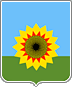 АДМИНИСТРАЦИЯМУНИЦИПАЛЬНОГО РАЙОНА БОГАТОВСКИЙСАМАРСКОЙ ОБЛАСТИПОСТАНОВЛЕНИЕот  20.07.2017  N  618 Об утверждении  Порядка разрешения представителем нанимателя (работодателем) муниципальному служащему Администрации муниципального района Богатовский Самарской области участвовать на безвозмездной основе в управлении общественной организацией (кроме политической партии), жилищным, жилищно-строительным, гаражным кооперативами, садоводческим, огородническим, дачным потребительскими кооперативами, товариществом собственников недвижимости в качестве единоличного исполнительного органа или вхождения в состав их коллегиальных органов управления (в ред.от 23.07.2018 № 600) В соответствии с пунктом 3 части 1 статьи 14 Федерального закона от 02.03.2007 № 25-ФЗ «О муниципальной службе в Российской Федерации», Федеральным законом от 03.04.2017 года № 64-ФЗ «О внесении изменений в отдельные законодательные акты Российской Федерации в целях совершенствования государственной политики в области противодействия коррупции»,  абзацем 3 подпункта 2.1 пункта I  Протокола № 2 от 30.05.2017 заседания комиссии по координации работы по противодействию коррупции в Самарской области,   Администрация  муниципального района Богатовский Самарской области ПОСТАНОВЛЯЕТ:1. Утвердить прилагаемый «Порядок  разрешения представителем нанимателя (работодателем) муниципальному служащему Администрации муниципального района Богатовский Самарской области участвовать на безвозмездной основе в управлении общественной организацией (кроме политической партии), жилищным, жилищно-строительным, гаражным кооперативами, садоводческим, огородническим, дачным потребительскими кооперативами, товариществом собственников недвижимости в качестве единоличного исполнительного органа или вхождения в состав их коллегиальных органов управления». 2.	Опубликовать настоящее Постановление в районной газете «Красное знамя».3.	Настоящее Постановление вступает в силу  со дня официального опубликования.  Глава  муниципального района БогатовскийСамарской области                                                                                          В.В.ТуркинПРИЛОЖЕНИЕ к Постановлению  Администрации муниципального района Богатовский Самарской области    от    20.07.2017    №   618                                   Порядок разрешения представителем нанимателя (работодателем) муниципальному служащему Администрации муниципального района Богатовский Самарской области участвовать на безвозмездной основе в управлении общественной организацией (кроме политической партии), жилищным, жилищно-строительным, гаражным кооперативами, садоводческим, огородническим, дачным потребительскими кооперативами, товариществом собственников недвижимости в качестве единоличного исполнительного органа или вхождения в состав их коллегиальных органов управления   (далее - Порядок)  (в ред.от 23.07.2018 № 600) 1. Настоящий Порядок разработан соответствии с пунктом 3 части 1 статьи 14 Федерального закона от 02.03.2007 №25-ФЗ «О муниципальной службе в Российской Федерации» и определяет процедуру выдачи разрешения представителем нанимателя (работодателем) муниципальному служащему Администрации муниципального района Богатовский Самарской области (далее-Администрации) участвовать на безвозмездной основе  в управлении общественной организацией (кроме политической партии), жилищным, жилищно-строительным, гаражным кооперативами, садоводческим, огородническим, дачным потребительскими кооперативами, товариществом собственников недвижимости в качестве единоличного исполнительного органа или вхождения в состав их коллегиальных органов управления  (далее – разрешение) 2. Участие муниципальных служащих на безвозмездной основе в управлении, указанными в п.1 Порядка некоммерческими организациями, без разрешения представителя нанимателя (работодателя) не допускается.3. Муниципальный служащий, изъявивший желание получить разрешение (далее- претендент),  обязан обратиться к представителю нанимателя (далее - глава муниципального района Богатовский Самарской области)  с ходатайством  (Приложение № 1 к настоящему Порядку)4. Ходатайство оформляется на имя главы муниципального района Богатовский Самарской области в письменном виде . В ходатайстве проставляется  отметка об информировании непосредственного начальника претендента. 5. К  ходатайству прилагаются документы, подтверждающие некоммерческий характер деятельности организации (копия устава организации).6. Ходатайство подлежит регистрации в журнале (далее-журнал регистрации). Примерная структура журнала регистрации приведена в Приложении N 2 к настоящему Порядку.Ведение журнала возлагается на руководителя аппарата администрации.Заполненное претендентом ходатайство заблаговременно: не позднее чем за 1 месяц до предполагаемого дня начала указанной деятельности, передается руководителю аппарата администрации. Руководитель аппарата администрации, в течение рабочего дня после получения ходайства,  производит регистрацию ходатайства.  Передача зарегистрированных ходатайств на рассмотрение комиссий по соблюдению требований к служебному поведению муниципальных служащих органов местного самоуправления муниципального района Богатовский Самарской области и урегулированию конфликта интересов осуществляется не позднее рабочего дня, следующего за днем регистрации. Комиссия рассматривает ходатайство в части соблюдения муниципальным служащим требований об урегулировании конфликта и представляет Главе муниципального района Богатовский Самарской области  информацию о наличии или отсутствии у муниципального служащего личной заинтересованности, которая приводит или может привести к конфликту интересов.7. В случае если претендент  не имеет возможности передать ходатайство лично ходатайство, с учетом  месячного срока подачи указанного в абзаце 3 пункта 6 настоящего Порядка,  может быть направлено заказным письмом с уведомлением и описью вложения. 8.  В случае поступления в администрацию заказного письма, указанного в пункте 7 настоящего Порядка, письмо подлежит передаче руководителю аппарата администрации для осуществления действий указанных в пункте 6 настоящего Порядка. 9.  В ходе принятии решения по ходатайству глава муниципального района Богатовский Самарской области, вправе руководствоваться рекомендациями комиссий по соблюдению требований к служебному поведению муниципальных служащих органов местного самоуправления муниципального района Богатовский Самарской области и урегулированию конфликта интересов. 10. По результатам рассмотрения  ходатайства глава муниципального района Богатовский Самарской области  принимает одно из следующих решений:- удовлетворить ходатайство;- отказать в удовлетворении ходатайства.Основанием для отказа в разрешении участвовать в управлении некоммерческими организациями, указанными в п.1 настоящего Порядка, является выявление обстоятельств, свидетельствующих о том, что такое участие приводит или может привести к конфликту интересов, нарушению ограничений и запретов, установленных Федеральным законом от 2 марта 2007 года N 25-ФЗ "О муниципальной службе в Российской Федерации",  а также нарушению требований трудового законодательства.Глава муниципального района Богатовский Самарской области принимает решение путем наложения на ходатайство резолюции: «удовлетворить» или «отказать в удовлетворении». 11. По  окончании рассмотрения, ходатайство незамедлительно передается  руководителю аппарата администрации  для  внесения  в журнал регистрации результатов рассмотрения и информированиея претендента о принятом по решении. Претенденту выдается заверенная копия рассмотренного ходатайства с резолюцией главы  муниципального района Богатовский Самарской области . При этом в журнале регистрации проставляется  дата и  подпись претендента.  12.  Подлинник  ходатайства, совместно с документами,  приобщенными к ходатайству претендентом, а также в ходе рассмотрения ходатайства в соответствии с настоящим порядком,  приобщаются к личному делу  претендента. 13. Иные документы, приобщенные к личному делу претендента в соответствии с пунктом 12 настоящего порядка,  выдаются по требованию претендента в виде заверенных копий.14. Претендент может приступить к участию в управлении не ранее дня, следующего за днем получения ходатайства,  прошедшего процедуру рассмотрения, предусмотренную настоящим Порядком. Приложение № 1к Порядку разрешения представителем нанимателя (работодателем) муниципальному служащему Администрации муниципального района Богатовский Самарской области участвовать на безвозмездной основе в управлении некоммерческими организациями общественной организацией (кроме политической партии), жилищным, жилищно-строительным, гаражным кооперативами, садоводческим, огородническим, дачным потребительскими кооперативами, товариществом собственников недвижимости в качестве единоличного исполнительного органа или вхождения в состав их коллегиальных органов управления   Главе муниципального района Богатовский Самарской области _________________________________                                                                                                                                                         Ф.И.Оот________________________________                                                                                                                                                            Ф.И.О_________________________________                                                                                                         должность, муниципального служащегоХодатайствоВ соответствии с пунктом 3 части 1 статьи 14 Федерального закона от 02.03.2007 №25-ФЗ «О муниципальной службе в Российской Федерации»  прошу Вас разрешить мне с «___»________20___г. участвовать на безвозмездной основе в управлении в качестве единоличного исполнительного органа, вхождения в состав их коллегиальных органов управления (нужное подчеркнуть).__________________________________________________________________________________________________________________________________________(указать наименование, юридический адрес, ИНН некоммерческой организации)Указанная организация является некоммерческой, что подтверждается:  ________________________________________________________________________           Участие  на  безвозмездной основе в управлении указанной некоммерческойорганизацией будет осуществляться в свободное от муниципальной службы времяи не повлечет за собой возникновение конфликта интересов.При выполнении указанной работы обязуюсь соблюдать требования, предусмотренные пунктом 3 части 1 статьи 14 Федерального закона 25-ФЗ «О муниципальной службе в Российской Федерации».Приложение*:____________________________________________________________________________________________________________________________«___»_____20___г.  _______________       ___________________                                                                          Подпись                                           расшифровка подписиОтметка об ознакомлении непосредственного начальника муниципального служащего:__________________________________________________________________________________ (  должность, инициалы, фамилия, подпись)Регистрация: N ________ от "____" ________ 20____ г.__________________________________________________________________________________(должность, инициалы, фамилия, подпись должностного лица, зарегистрировавшего уведомление)*К заявлению прилагаются документы, подтверждающие некоммерческий характер деятельности организации (устав организации)Приложение №2к Порядку разрешения представителем нанимателя (работодателем) муниципальному служащему Администрации муниципального района Богатовский Самарской области участвовать на безвозмездной основе в управлении некоммерческими организациями общественной организацией (кроме политической партии), жилищным, жилищно-строительным, гаражным кооперативами, садоводческим, огородническим, дачным потребительскими кооперативами, товариществом собственников недвижимости в качестве единоличного исполнительного органа или вхождения в состав их коллегиальных органов управления   ЖУРНАЛ
учета заявлений муниципальных служащих Администрации муниципального района Богатовский Самарской областио разрешении участвовать на безвозмездной основе в управлении некоммерческой организацией в качестве единоличного исполнительного органа или вхождения в состав их коллегиальных органов№п/пФИО, должность муниципального служащего, представившего ходатайствоДата поступления ходатайстваНаименование некоммерческой организации, на участие в управлении которой требуется разрешениеФИО лица, принявшего документРешение принятое по ходатайству (удовлетворено/отклонено)Отметка о вручении копии решения  муниципальному служащему  (дата / подпись)1234567